UMW / AZ / PN - 138 / 18     							Wrocław, 15.01.2019 r.NAZWA POSTĘPOWANIAWykonanie wielobranżowej dokumentacji projektowej remontu pomieszczeń poddasza Katedry 
i Zakładu Genetyki UMW w budynku przy ul. K. Marcinkowskiego 1 we Wrocławiu.WynikUniwersytet Medyczny we Wrocławiu dziękuje Wykonawcom za udział w ww. postępowaniu.Zgodnie z art. 92 ustawy Prawo zamówień publicznych (Pzp), zawiadamiamy o jego wyniku.Kryteriami oceny ofert były: Cena realizacji przedmiotu zamówienia – 60 %,Doświadczenie zawodowe projektanta posiadającego uprawnienia budowlane w specjalności architektonicznej do projektowania bez ograniczeń, który wykonał co najmniej 3 usługi opracowania dokumentacji projektowej, obejmujące remont obiektów zabytkowych – 20%,Termin wykonania dokumentacji projektowej (nie dłuższy niż 10 tygodni od daty podpisania umowy) – 20%.Zgodnie z treścią art.24aa ust.1 Pzp, Zamawiający najpierw dokonał oceny ofert, a następnie zbadał, czy Wykonawca którego oferta została oceniona jako najkorzystniejsza, nie podlega wykluczeniu oraz spełnia warunki udziału w postępowaniu.Złożone ofertyOfertę złożyli następujący Wykonawcy, wymienieni w Tabeli: Informacja o Wykonawcach, którzy zostali wykluczeni.Wykonawcy, którzy złożyli oferty, nie zostali wykluczeni z postępowania.  Informacja o Wykonawcach, których oferty zostały odrzucone i o powodach odrzucenia oferty.Oferta nr 2, złożona przez Wykonawcę Pracownia Architektoniczna Zsn Jacek Mielewski, 
Ul. Piotrowicka 95a/5, 40-724 Katowice, została odrzucona na podstawie art. 89 ust. 1 pkt. 4 Pzp w zw. z art. 90 ust. 3 Pzp: „Zamawiający odrzuca ofertę, jeżeli zawiera rażąco niską cenę w stosunku do przedmiotu zamówienia” oraz „Zamawiający odrzuca ofertę Wykonawcy, który nie udzielił wyjaśnień lub jeżeli dokonana ocena wyjaśnień wraz ze złożonymi dowodami potwierdza, że oferta zawiera rażąco niską cenę w stosunku do przedmiotu zamówienia”.Uzasadnienie faktyczne: Wykonawca, wezwany przez Zamawiającego pismem z dnia 03.01.2019 r. do złożenia wyjaśnień dotyczących rażąco niskiej ceny nie udzielił wyjaśnień w terminie wskazanym przez Zamawiającego, ani też nie przedstawił dowodów w tym zakresie, mimo że obowiązek wykazania, że oferta nie zawiera rażąco niskiej ceny, spoczywa na Wykonawcy.Oferty nr 1 i 3, złożone przez LA projekt Sp. z o.o., Ul. Pełczyńska 4, 50-950 Wrocław oraz Biuro Projektowo-Badawcze „VANELLUS” Agnieszka Czajkowska, Ul. Spiżowa 26/9, 53-442 Wrocław, 
nie zostały odrzucone.Wybór najkorzystniejszej oferty.Jako najkorzystniejszą wybrano ofertę Wykonawcy:Biuro Projektowo-Badawcze „VANELLUS” Agnieszka CzajkowskaUl. Spiżowa 26/953-442 Wrocław Treść oferty Wykonawcy odpowiada treści SIWZ, oferta nie podlega odrzuceniu i otrzymała największą ilość punktów na podstawie kryteriów oceny ofert opisanych na 1 stronie niniejszego pisma.Ww. Wykonawca nie został wykluczony z postępowania i spełnia warunki udziału w postępowaniu.Informacja o terminie, po upływie którego umowa może być zawarta.Zamawiający informuje, że zgodnie z art. 94 ust. 1 pkt 2 Pzp umowa z wybranym Wykonawcą może zostać zawarta w terminie nie krótszym niż 5 dni od dnia przesłania zawiadomienia o wyborze najkorzystniejszej oferty, jeżeli zawiadomienie to zostało przesłane przy użyciu środków komunikacji elektronicznej, albo 10 dni – jeżeli zostało przesłane w inny sposób – w przypadku zamówień, których wartość jest mniejsza niż kwoty określone w przepisach wydanych na podstawie art. 11 ust. 8. Z upoważnienia Rektora Kanclerz UMW                                                                              mgr Iwona Janus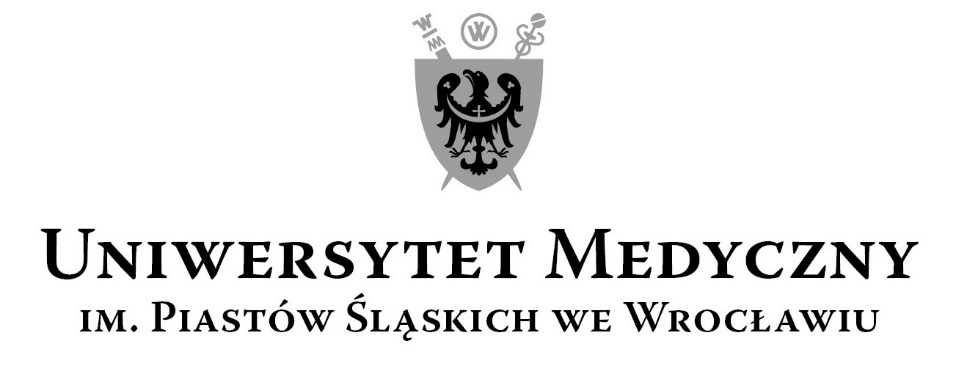 50-367 Wrocław, Wybrzeże L. Pasteura 1Zespół ds. Zamówień Publicznych UMWul. K. Marcinkowskiego 2-6, 50-368 Wrocławfaks 71 / 784-00-45e-mail: jerzy.chadzynski@umed.wroc.pl 50-367 Wrocław, Wybrzeże L. Pasteura 1Zespół ds. Zamówień Publicznych UMWul. K. Marcinkowskiego 2-6, 50-368 Wrocławfaks 71 / 784-00-45e-mail: jerzy.chadzynski@umed.wroc.pl Nr ofertyWykonawca, Cena realizacji przedmiotu zamówienia brutto 
w PLN / punktyDoświadczenie zawodowe Projektanta/ punktyTermin wykonania dokumentacji projektowej/ punktyPunktacja ogółem1.LA projekt Sp. z o.o.Ul. Pełczyńska 450-950 Wrocław147 600,0038,42 pkt.10 usług 20,00 pkt.10 tygodni20,00 pkt.   78,42 pkt.2.Pracownia Architektoniczna ZsnJacek MielewskiUl.Piotrowicka 95a/540-724 Katowice64 206,00(niepunktowana)7 usług (niepunktowana)9 tygodni(niepunktowana)(niepunktowana)3.Biuro Projektowo-Badawcze „VANELLUS”Agnieszka CzajkowskaUl. Spiżowa 26/953-442 Wrocław94 525,5060,00 pkt.6 usług 20,00 pkt.10 tygodni20,00 pkt.100,00 pkt.